SNOVSNOV ima MASO in zavzema VOLUMENČISTA SNOV ima STALNE FIZIKALNE in KEMIČNE LASTONST, ki pa niso odvisne od tega kako smo snov dobili.ČISTA SNOVELEMENT je sestavljen iz istovrstnih atomov       SPOJINA je sestavljena iz istovrstnih molekulZMES dobimo, ko med seboj zmešamo dve ali več ČISTIH SNOVIMETODE LOČEVANJAFILTRIRANJE ločimo tekočino od trdne snovi, s pomočjo filtra, ki mora imeti primerno velike luknjeCENTRIFUGIRANJE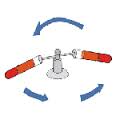 DESTILACIJA ločimo zmes dveh tekočin, ki imata različno temperaturo vrelišča in se med seboj mešataFRAKCIONIRNA DESTILACIJA istočasno ločujemo zmes večih tekočin, ki se med seboj mešajo, razlike vrelišč so si lahko zelo blizuDEKANTIRANJE ločujemo dve tekočini, ki se med seboj ne mešata (lij ločnik)EKSTRAKCIJA z njo pridobivamo v topilih topne snovi iz trdnih snovi (kuhanje čaja)EKSTRAKCIJA S TOPILI da so snovi različno topne v različnih topilihIZPAREVANJE za izločanje neke trdne snovi raztopljene v nekem topilu, poteka pri temperaturi nižji od vreliščaKRISTALIZACIJA  postopek  tvorjenja kristalov iz raztopine, kristalizirajo čiste snovi,  najhitreje-nenasičene snovi pri nizkih temperaturahKROMATOGRAFIJA  ločevanje zelo majhnih količin snovi, iz mešanice, glede na hitrost s katero se gibljejo molekule ob določenem merjenju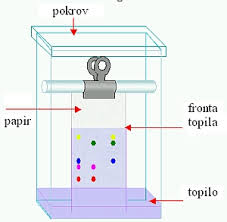 SUŠENJE odstranjevanje vode iz spojineATOMJe najmanjši delec snovi, ki ga s kemijsko reakcijo ne moremo razdeliti na manjše delce.ATOMJEDRO v njem so protoni in nevtroni, s relativno maso približno 1ELEKTRONSKA OVOJNICA v njej so elektroni, je prostor okoli jedra, kjer je po dogovoru 95% verjetnost, da se v njej nahaja elektronPROTON je pozitivno nabit delec, ki ga najdemo v jedruNEVTRON je delec brez naboja, ki ga najdemo v jedruELEKTRON je negativno nabit delec, ki ga najdemo v elektronski ovojniciVrsto atomov določa število protonov v jedru, temu številu rečemo VRSTNO ŠTEVILO. Vsi atomi, ki imajo isto vrstno število so atomi istega elementa.MASNO ŠTEVILO=  ŠT. PROTONOV + ŠT. NEVTRONOVČe je atom v nevtralnem stanju (brez naboja) ima v elektronski ovojnici enako število elektronov kot je v jedru protonov.RELATIVNA MASA JE 1/12 OGLJIKOVEGA IZOTOPA   C12 IZOTOPI imajo isto vrstno a različno masno številoIZOTOPINESTABILNI                                                     STABILNI
(radioaktivni)
razpadajo na stabilneHitrost razpada nam pove RAZPOLOVNI ČAS (t1/2)RAZPADANJE RADIOAKTIVNIH IZOTOPOVAlfa-(helijevo jedro, brez elektronov) ni škodljivo
Beta-(hitri elektroni->hitrost blizu svetlobne) nevtron->proton + elektron
Gama-čisto sevanje, težko ustaviti, gre skozi vse, zelo nevarnoNevtron je težji od protonaENERGIJA IONIZACIJEJe tista energija, ki je potrebna, da atom odda elektron. Najmanjša energija ima tudi več energije ionizacije.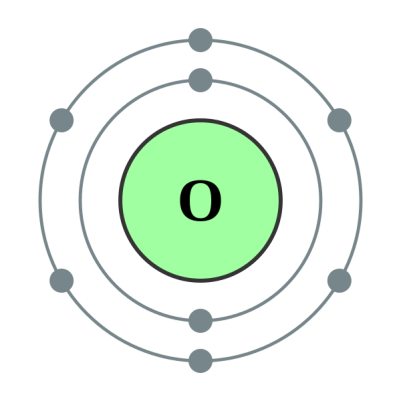 Št. Elektronov=št. Protonov, če atom ni nabit, če je atom nabit dobimo anion ali kationŠt. Elektronov v zadnji ovojnici določa v kateri skupini se nahaja atom Št. Ovojnic določa v kateri periodi se nahaja atomNajlažje spraznimo zadnjo lupini, potem pa za vsako el. ovojnico, ki je bližje jedru potrebujemo več energijeNajvečjo energijo potrebujemo za odbijanje elektronov helijuVeč kot je ovojnic, lažje začnemo z manjšo energijoBližje je elektron jedru, težje ga je odbitiČe dobimo podatke o teh energijah lahko vidimo koliko ovojnic je in koliko elektronov je na zadnji ovojniciKo spraznimo eno ovojnico in gremo na drugo je to velik energijski skok